An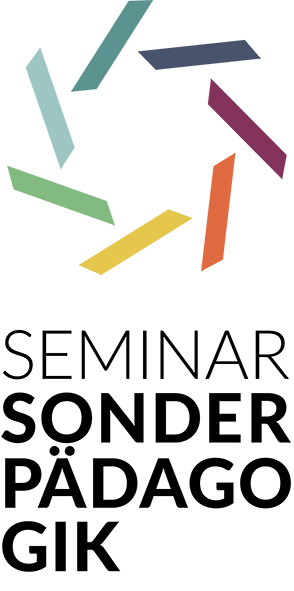 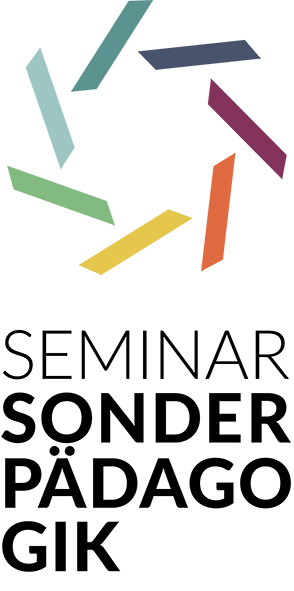 Dr. Eva Lindauer,Seminar für Aus- und Fortbildung
der Lehrkräfte Stuttgarts
Abteilung Sonderpädagogik,Rosenbergstraße 4970176 StuttgartPlanungshilfe für die Schulzuweisungen- vorbehaltlich der Seminarzuweisung -zur Organisation des Kurses 51in der ersten Fachrichtung LERNENam Standort Stuttgart
(Die hier von ihnen erhobenen Daten werden ausschließlich für interne Zwecke der Zuweisung erhoben, nicht digitalisiert und nach Abschluss des Verfahrens vernichtet)gerne auch Ellwangen		  gerne auch Weingarten 	  Schul(Ort)wünsche:A.        B.        Bitte einscannen und per Mail an eva.lindauer@sopaedseminar-s.de oder per Post schicken (beidseitig ausdrucken, Anschreiben-Adresse ist auf der zweiten Seite) AnDr. Eva Lindauer,Seminar für Aus- und Fortbildung
der Lehrkräfte Stuttgarts
Abteilung Sonderpädagogik,Rosenbergstraße 4970176 StuttgartName:Vorname:Geschlecht:Straße und Nr.:PLZ und Ort:Tel.-Nr.:Handy:E-Mail:2. Fachrichtung:Unterrichtsfach:ISP Schule:Familienstand:Kinder: